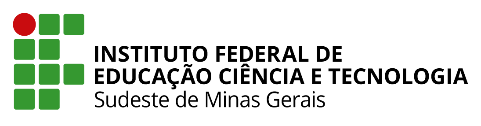 DIRETORIA DE GESTÃO DE PESSOASDIRETORIA DE GESTÃO DE PESSOASREQUERIMENTO DE PROGRESSÃO FUNCIONAL POR MÉRITOREQUERIMENTO DE PROGRESSÃO FUNCIONAL POR MÉRITO01 - NOME DO SERVIDOR: 01 - NOME DO SERVIDOR: 02 - SIAPE: 02 - SIAPE: 03 -CARGO: 04 - NÍVEL:  04 - NÍVEL:  05 - PADRÃO: 06 - SETOR DE LOTAÇÃO E CAMPUS: 06 - SETOR DE LOTAÇÃO E CAMPUS: 06 - SETOR DE LOTAÇÃO E CAMPUS: 06 - SETOR DE LOTAÇÃO E CAMPUS: II – Requerimento:II – Requerimento:II – Requerimento:II – Requerimento:        Requeiro a V. Mag.ª a Progressão por Mérito Profissional, de acordo com a Lei n.º 11.091/05 e o Decreto n.º 5.825/06, tendo em vista a conclusão da avaliação de desempenho.         Declaro estar ciente que na contagem do interstício para concessão de Progressão por Mérito Profissional serão descontados os períodos relativos aos afastamentos não remunerados ou não considerados como efetivo exercício, que interrompam a contagem do tempo de serviço. Data: _____/ _____/ _____                             ______________________________________________                                         Assinatura do(a) Servidor(a)        Requeiro a V. Mag.ª a Progressão por Mérito Profissional, de acordo com a Lei n.º 11.091/05 e o Decreto n.º 5.825/06, tendo em vista a conclusão da avaliação de desempenho.         Declaro estar ciente que na contagem do interstício para concessão de Progressão por Mérito Profissional serão descontados os períodos relativos aos afastamentos não remunerados ou não considerados como efetivo exercício, que interrompam a contagem do tempo de serviço. Data: _____/ _____/ _____                             ______________________________________________                                         Assinatura do(a) Servidor(a)        Requeiro a V. Mag.ª a Progressão por Mérito Profissional, de acordo com a Lei n.º 11.091/05 e o Decreto n.º 5.825/06, tendo em vista a conclusão da avaliação de desempenho.         Declaro estar ciente que na contagem do interstício para concessão de Progressão por Mérito Profissional serão descontados os períodos relativos aos afastamentos não remunerados ou não considerados como efetivo exercício, que interrompam a contagem do tempo de serviço. Data: _____/ _____/ _____                             ______________________________________________                                         Assinatura do(a) Servidor(a)        Requeiro a V. Mag.ª a Progressão por Mérito Profissional, de acordo com a Lei n.º 11.091/05 e o Decreto n.º 5.825/06, tendo em vista a conclusão da avaliação de desempenho.         Declaro estar ciente que na contagem do interstício para concessão de Progressão por Mérito Profissional serão descontados os períodos relativos aos afastamentos não remunerados ou não considerados como efetivo exercício, que interrompam a contagem do tempo de serviço. Data: _____/ _____/ _____                             ______________________________________________                                         Assinatura do(a) Servidor(a)III – CGP/DGP:III – CGP/DGP:III – CGP/DGP:III – CGP/DGP:     Na contagem do interstício para concessão de Progressão por Mérito Profissional deverão ser descontados os períodos relativos aos seguintes afastamentos: - Situação Atual – Nível/ Padrão: _______ Situação Proposta – Nível/ Padrão: _______  - Período Avaliativo: ____/____/______  a  ____/____/_____ - Período Avaliativo (após deduções): : ____/____/______  a  ____/____/_____Data:_____/_____/ ______                                                                                   ______________________________________                                                                                                                                         Coordenação de Gestão Pessoas     Na contagem do interstício para concessão de Progressão por Mérito Profissional deverão ser descontados os períodos relativos aos seguintes afastamentos: - Situação Atual – Nível/ Padrão: _______ Situação Proposta – Nível/ Padrão: _______  - Período Avaliativo: ____/____/______  a  ____/____/_____ - Período Avaliativo (após deduções): : ____/____/______  a  ____/____/_____Data:_____/_____/ ______                                                                                   ______________________________________                                                                                                                                         Coordenação de Gestão Pessoas     Na contagem do interstício para concessão de Progressão por Mérito Profissional deverão ser descontados os períodos relativos aos seguintes afastamentos: - Situação Atual – Nível/ Padrão: _______ Situação Proposta – Nível/ Padrão: _______  - Período Avaliativo: ____/____/______  a  ____/____/_____ - Período Avaliativo (após deduções): : ____/____/______  a  ____/____/_____Data:_____/_____/ ______                                                                                   ______________________________________                                                                                                                                         Coordenação de Gestão Pessoas     Na contagem do interstício para concessão de Progressão por Mérito Profissional deverão ser descontados os períodos relativos aos seguintes afastamentos: - Situação Atual – Nível/ Padrão: _______ Situação Proposta – Nível/ Padrão: _______  - Período Avaliativo: ____/____/______  a  ____/____/_____ - Período Avaliativo (após deduções): : ____/____/______  a  ____/____/_____Data:_____/_____/ ______                                                                                   ______________________________________                                                                                                                                         Coordenação de Gestão Pessoas